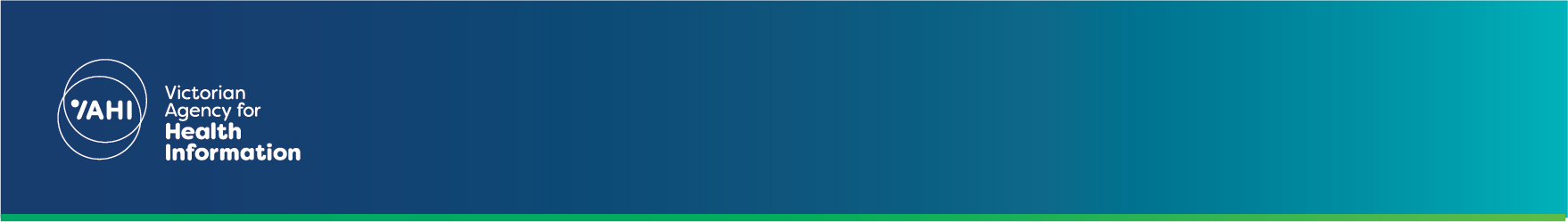 Contents Inpatient 2021-22 Q3 Metro	2Inpatient 2021-22 Q3 Rural	3Community 2021-22 Q3 Metro	4Community 2021-22 Q3 Rural	5Inpatient 2021-22 Q1–Q3 Metro	6Inpatient 2021-22 Q1–Q3 Rural	7Community 2021-22 Q1–Q3 Metro	8Community 2021-22 Q1–Q3 Rural	9Indicator descriptions and notes	10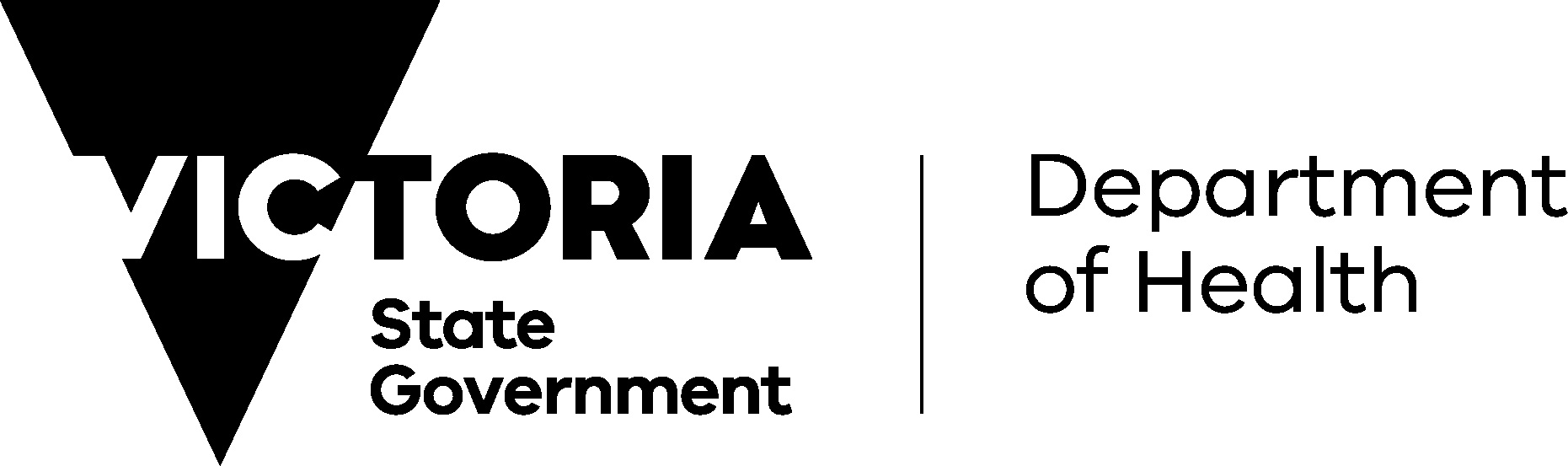 Indicator descriptions and notesInpatient
2021-22 Q3 MetroInpatient
2021-22 Q3 MetroBeds per 10,000 populationBed occupancy (excl leave)Trimmed average length of stay (≤50 days)Long stay bed occupancy (>50 days)28 day readmissionSeparations with organic diagnosisSeparations with diagnosis givenBodily restraint per 1,000 bed daysSeclusions per 1,000 bed daysPre admission contact 
(in area)7 day post discharge follow upHoNOS complianceAlfred HealthInner South East (Caulfield)3.178%17.25%19%22%100%10.50.070%93%84%Eastern HealthCentral/Outer East (Peter James Centre)1.860%16.19%3%32%100%3.70.054%97%99%Melbourne HealthMid West/South West Aged (Sunshine)1.880%24.912%6%15%100%3.54.980%88%86%Melbourne HealthNorth East Aged (Bundoora)1.856%16.33%10%6%100%2.70.094%100%99%Melbourne HealthNorth West/Inner West (Broadmeadows)2.379%25.512%13%8%100%8.90.074%96%97%Melbourne HealthTOTAL2.073%22.59%10%10%100%5.42.082%95%94%Monash HealthDandenong2.148%24.45%0%45%100%2.30.0100%100%95%Monash HealthMiddle South (Monash Aged)5.265%20.823%6%35%100%4.00.080%100%92%Monash HealthTOTAL3.358%22.416%4%39%100%3.40.085%100%93%Peninsula HealthPeninsula2.171%17.29%0%9%100%1.00.072%93%96%St Vincent's HospitalInner & North East (St. George's)4.083%21.825%17%42%100%7.30.092%94%91%TOTAL METRO2.468%19.512%7%24%100%5.00.672%96%93%TOTAL STATEWIDE2.271%19.014%7%24%97%4.90.470%93%90%Inpatient
2021-22 Q3 RuralInpatient
2021-22 Q3 RuralBeds per 10,000 populationBed occupancy (excl leave)Trimmed average length of stay (≤50 days)Long stay bed occupancy (>50 days)28 day readmissionSeparations with organic diagnosisSeparations with diagnosis givenBodily restraint per 1,000 bed daysSeclusions per 1,000 bed daysPre admission contact 
(in area)7 day post discharge follow upHoNOS complianceBallarat HealthGrampians2.063%20.215%0%8%64%0.00.067%81%34%Barwon HealthBarwon0.961%15.517%0%0%90%21.10.069%80%50%Bendigo HealthLoddon/Southern Mallee3.298%20.434%8%28%100%1.10.067%81%99%Goulburn Valley HealthGoulburn & Southern1.584%14.78%9%0%100%5.30.058%100%89%Latrobe RegionalGippsland1.486%16.010%4%57%86%11.60.064%88%93%Mildura Base HospitalNorthern Mallee1.655%14.930%17%14%100%0.00.075%100%78%Albury Wodonga HealthNorth East & Border1.573%20.78%11%0%100%0.00.086%100%74%South West HealthSouth West Health Care2.159%21.224%0%0%100%0.00.0100%100%64%TOTAL RURAL1.879%17.920%5%24%90%4.40.068%88%80%TOTAL STATEWIDE2.271%19.014%7%24%97%4.90.470%93%90%Community
2021-22 Q3 MetroCommunity
2021-22 Q3 MetroNew case 
rateAverage treatment daysCases with consumers on a CTOHoNOS 
complianceAverage HoNOS at case startCases with significant improvement at closureSelf rated measures completedAverage change in clinically significant HoNOS itemsAlfred HealthInner South East (Caulfield)47%6.46%70%17.954%0%1.9Eastern HealthCentral/Outer East (Peter James Centre)41%4.28%79%15.065%0%2.6Melbourne HealthMid West/South West Aged (Sunshine)23%4.85%74%12.854%3%2.5Melbourne HealthNorth East Aged (Bundoora)25%5.17%75%12.047%0%1.8Melbourne HealthNorth West/Inner West (Broadmeadows)20%5.26%48%16.863%2%2.5Melbourne HealthTOTAL22%5.06%66%13.254%2%2.3Monash HealthMiddle South (Monash Aged)31%6.15%90%13.359%0%2.1Peninsula HealthPeninsula30%8.66%96%16.970%0%2.5St Vincent's HospitalInner & North East (St. George's)25%5.15%70%15.463%7%3.0TOTAL METRO30%5.76%79%14.760%1%2.3TOTAL STATEWIDE30%5.75%80%14.157%6%2.0Community
2021-22 Q3 RuralCommunity
2021-22 Q3 RuralNew case 
rateAverage treatment daysCases with consumers on a CTOHoNOS 
complianceAverage HoNOS at case startCases with significant improvement at closureSelf rated measures completedAverage change in clinically significant HoNOS itemsBallarat HealthGrampians12%3.22%63%12.468%0%2.2Barwon HealthBarwon29%9.25%81%13.150%47%1.1Bendigo HealthLoddon/Southern Mallee31%5.03%87%14.037%9%1.3Goulburn Valley HealthGoulburn & Southern26%8.73%76%10.770%19%3.0Latrobe RegionalGippsland35%5.53%93%15.149%4%1.4Mildura Base HospitalNorthern Mallee25%5.82%79%9.564%0%1.4Albury Wodonga HealthAlbury - NSW53%8.40%66%16.767%8%Albury Wodonga HealthNorth East & Border46%4.81%70%13.446%4%1.8Albury Wodonga HealthTOTAL48%5.51%69%14.152%5%1.9South West HealthSouth West Health Care26%4.45%86%10.849%11%1.4TOTAL RURAL30%5.63%81%13.451%13%1.6TOTAL STATEWIDE30%5.75%80%14.157%6%2.0Inpatient
2021-22 Q1–Q3 MetroInpatient
2021-22 Q1–Q3 MetroBeds per 10,000 populationBed occupancy (excl leave)Trimmed average length of stay (≤50 days)Long stay bed occupancy (>50 days)28 day readmissionSeparations with organic diagnosisSeparations with diagnosis givenBodily restraint per 1,000 bed daysSeclusions per 1,000 bed daysPre admission contact 
(in area)7 day post discharge follow upHoNOS complianceAlfred HealthInner South East (Caulfield)3.179%17.59%11%33%100%14.10.069%93%84%Eastern HealthCentral/Outer East (Peter James Centre)1.864%15.16%6%32%100%7.20.644%96%97%Melbourne HealthMid West/South West Aged (Sunshine)1.868%21.712%3%20%100%4.62.174%88%90%Melbourne HealthNorth East Aged (Bundoora)1.859%18.92%7%13%100%2.90.081%99%100%Melbourne HealthNorth West/Inner West (Broadmeadows)2.368%23.111%9%13%100%5.30.071%73%88%Melbourne HealthTOTAL2.066%21.29%6%16%100%4.40.875%87%93%Monash HealthDandenong0.069%21.613%1%36%100%2.90.3100%100%97%Monash HealthMiddle South (Monash Aged)8.673%23.223%7%39%100%11.70.081%100%89%Monash HealthTOTAL3.371%22.520%4%38%100%8.50.185%100%93%Peninsula HealthPeninsula2.174%19.15%1%13%100%8.90.076%93%99%St Vincent's HospitalInner & North East (St. George's)4.083%22.126%13%41%100%7.40.074%71%92%TOTAL METRO2.471%19.313%6%28%100%7.60.464%91%93%TOTAL STATEWIDE2.273%18.614%6%27%99%6.90.363%87%89%Inpatient
2021-22 Q1–Q3 RuralInpatient
2021-22 Q1–Q3 RuralBeds per 10,000 populationBed occupancy (excl leave)Trimmed average length of stay (≤50 days)Long stay bed occupancy (>50 days)28 day readmissionSeparations with organic diagnosisSeparations with diagnosis givenBodily restraint per 1,000 bed daysSeclusions per 1,000 bed daysPre admission contact 
(in area)7 day post discharge follow upHoNOS complianceBallarat HealthGrampians2.073%18.314%6%19%89%5.01.062%72%56%Barwon HealthBarwon0.979%16.412%12%9%98%8.50.069%86%41%Bendigo HealthLoddon/Southern Mallee3.294%20.229%5%27%100%0.40.045%77%96%Goulburn Valley HealthGoulburn & Southern1.563%15.53%7%5%95%3.50.064%100%89%Latrobe RegionalGippsland1.488%15.712%2%60%95%15.80.069%59%95%Mildura Base HospitalNorthern Mallee1.661%11.822%17%19%100%0.00.064%100%90%Albury Wodonga HealthNorth East & Border1.560%16.410%10%9%100%0.00.078%100%51%South West HealthSouth West Health Care2.150%15.920%0%5%100%7.20.067%94%63%TOTAL RURAL1.879%17.218%6%27%96%5.10.161%79%79%TOTAL STATEWIDE2.273%18.614%6%27%99%6.90.363%87%89%Community
2021-22 Q1–Q3 MetroCommunity
2021-22 Q1–Q3 MetroNew case 
rateAverage treatment daysCases with consumers on a CTOHoNOS 
complianceAverage HoNOS at case startCases with significant improvement at closureSelf rated measures completedAverage change in clinically significant HoNOS itemsAlfred HealthInner South East (Caulfield)74%7.85%78%17.042%0%1.4Eastern HealthCentral/Outer East (Peter James Centre)69%2.55%78%15.261%0%2.4Melbourne HealthMid West/South West Aged (Sunshine)47%8.45%78%13.150%5%2.1Melbourne HealthNorth East Aged (Bundoora)50%6.97%73%12.150%0%2.1Melbourne HealthNorth West/Inner West (Broadmeadows)50%6.16%54%14.465%2%2.7Melbourne HealthTOTAL49%7.26%69%13.153%3%2.2Monash HealthMiddle South (Monash Aged)59%7.34%89%14.056%0%2.3Peninsula HealthPeninsula58%10.74%99%16.866%1%2.6St Vincent's HospitalInner & North East (St. George's)48%5.44%65%15.955%7%2.1TOTAL METRO58%6.85%80%14.856%1%2.3TOTAL STATEWIDE57%6.84%78%14.255%6%2.1Community
2021-22 Q1–Q3 RuralCommunity
2021-22 Q1–Q3 RuralNew case 
rateAverage treatment daysCases with consumers on a CTOHoNOS 
complianceAverage HoNOS at case startCases with significant improvement at closureSelf rated measures completedAverage change in clinically significant HoNOS itemsBallarat HealthGrampians47%4.62%57%11.765%0%2.6Barwon HealthBarwon64%10.85%56%13.147%45%1.2Bendigo HealthLoddon/Southern Mallee52%5.23%83%13.548%9%2.0Goulburn Valley HealthGoulburn & Southern41%14.24%74%11.567%17%2.4Latrobe RegionalGippsland62%5.53%84%15.752%3%1.8Mildura Base HospitalNorthern Mallee52%10.41%82%10.468%1%2.2Albury Wodonga HealthAlbury - NSW69%7.40%68%16.060%12%2.4Albury Wodonga HealthNorth East & Border66%4.61%71%13.245%6%1.9Albury Wodonga HealthTOTAL67%5.31%70%13.950%8%2.1South West HealthSouth West Health Care55%7.05%78%10.544%11%1.5TOTAL RURAL57%6.93%73%13.352%13%1.9TOTAL STATEWIDE57%6.84%78%14.255%6%2.1SettingKPIDescriptionTargetNotesInpatientBeds per 10,000 populationNumber of funded aged mental health inpatient beds per 10,000 population aged 65 years and over in the area mental health service.Population estimates are based on Victoria in Future 2019.Bed occupancy (excl leave)Rate of occupied bed hours (excluding leave) per funded bed hours within an inpatient unit.Trimmed average length of stay (≤50 days)Average length of stay (days) of separations from an inpatient unit, excluding same day stays and separations with an average length of stay greater than 50 days.30.0A shorter length of stay may be associated with higher re-admission rates. Measure calculation is based on episode start and end dates and not individual admission events within an episode.Long stay bed occupancy (>50 days)Rate of occupied bed hours for 'long stay' admissions (excludes first 50 days of admission) per funded bed hours within an inpatient unit.28 day readmissionPercentage of separations from an inpatient unit where the consumer was re-admitted (planned or unplanned) to any inpatient unit within 28 days of separation.14.0%Measure can reflect quality of care, effectiveness of discharge planning, level of support post discharge and other factors. Results exclude (a) discharges where the consumer was transferred to another inpatient unit, (b) same day stays, (c) overnight ECT admissions where ECT occurred on the day of separation, or (d) re-admissions to Mother/Baby, Eating Disorder, PICU and Neuropsychiatry units.Separations with organic diagnosisPercentage of separations from an inpatient unit where the consumer had a primary diagnosis of an organic mental health disorder (delirium, dementia and amnestic or other cognitive disorders, ICD10 Codes F00-F09).Results lagged by 1 month.Separations with diagnosis givenPercentage of separations from an acute inpatient unit with a primary diagnosis assigned and recorded.95.0%Results lagged by 1 month.Bodily restraint per 1,000 bed daysRate of ended bodily restraint (mechanical or physical) episodes per 1,000 occupied bed days within inpatient units, excluding leave, same day stays and private beds.Calculation of bed days involves converting minutes into days.Seclusions per 1,000 bed daysRate of ended seclusion episodes per 1,000 occupied bed days within inpatient units, excluding leave, same day stays, private beds, virtual wards and units that do not have a seclusion room.5.0Calculation of bed days involves converting minutes into days.Pre admission contact (in area)Percentage of admissions to an inpatient unit/s for which an ambulatory service contact was recorded in the seven days immediately preceding the day of admission, excluding same day stays, out of area admissions and transfers from another hospital.61.0%Measure can provide an indicator of a service's responsiveness and a planned approach to admission as opposed to a crisis response. Results during 2011, 2012, 2016, 2017 and from November 2020 to November 2021 were affected by industrial activity and should be interpreted with caution.7 day post discharge follow upPercentage of non-same day separations from inpatient units where the consumer was discharged to a private residence or accommodation, for which an ambulatory service contact was recorded in the 7 days post separation, excluding contact made on the day of separation.88.0%Where a consumer is discharged whilst on leave, contact must occur within the 7 days of leave. Results during 2011, 2012, 2016, 2017 and from November 2020 to November 2021 were affected by industrial activity and should be interpreted with caution.HoNOS compliancePercentage of required collection events in an inpatient unit where a HoNOS outcome measurement scale (HoNOSCA/HNSADL/HoNOS65) was completed, excluding invalid HoNOS scores (more than two items rated as '9').85.0%Results during 2011, 2012, 2016, 2017 and from November 2020 to November 2021 were affected by industrial activity and should be interpreted with caution.CommunityNew case ratePercentage of community cases open at any time during the reference period which started during the reference period.Results during 2011, 2012, 2016, 2017 and from November 2020 to November 2021 were affected by industrial activity and should be interpreted with caution.Average treatment daysAverage number of distinct days with a reportable contact for consumers with an open community case during the reference period, excluding cases open less than 91 days.Excludes consumers who received a mental health assessment and a plan for follow up care, but who did not progress to ongoing treatment in the public clinical mental health system. Results during 2011, 2012, 2016, 2017 and from November 2020 to November 2021 were affected by industrial activity and should be interpreted with caution.Cases with consumers on a CTOPercentage of open community cases where the consumer was concurrently on a Community Treatment Order (CTO).HoNOS compliancePercentage of required collection events in a community setting where a HoNOS outcome measurement scale (HoNOSCA/HNSADL/HoNOS65) was completed, excluding invalid HoNOS scores (more than two items rated as '9') and collection events where the consumer is in the 'assessment only' phase of care. 85.0%Excludes consumers in the 'assessment only' phase of care at point of a required collection event. Results during 2011, 2012, 2016, 2017 and from November 2020 to November 2021 were affected by industrial activity and should be interpreted with caution.Average HoNOS at case startAverage HoNOS total score (HoNOSCA/HNSADL/HoNOS65) collected on community case commencement, excluding invalid scores (more than two items rated as '9').Measure reports symptom severity at episode commencement. Dates used in measure calculation are based on HoNOS completion date. Results during 2011, 2012, 2016, 2017 and from November 2020 to November 2021 were affected by industrial activity and should be interpreted with caution.Cases with significant improvement at closurePercentage of completed community cases with a 'significant' positive change in HoNOS calculation between intake and case end. A 'significant' improvement when there is a positive variance of >0.5, as calculated by measuring the difference between valid HoNOS scores at intake and case closure, and dividing by the standard deviation of intake HoNOS scores. Results during 2011, 2012, 2016, 2017 and from November 2020 to November 2021 were affected by industrial activity and should be interpreted with caution.Self rated measures completedPercentage of collection events in a community setting where a relevant consumer self-assessment measurement scale (BASIS-32/SDQ) was completed. Excludes collection events where the consumer is in the 'assessment only' phase of care.Excludes consumers in the 'assessment only' phase of care at point of a required collection event. Results during 2011, 2012, 2016, 2017 and from November 2020 to November 2021 were affected by industrial activity and should be interpreted with caution.Average change in clinically significant HoNOS itemsDifference in average number of 'clinically significant' HoNOS scales (HoNOSCA/HNSADL/HoNOS65) at community case start and end, excluding invalid scores (more than two items rated as '9'), HoNOSCA questions 14 and 15, and HNSADL/HoNOS65 questions 11 and 1.Measure is an alternative indicator of symptom severity reduction based on split of each HoNOS item into clinically significant (2,3,4) or not (0,1) rather than the sum of each scaled measure. Results during 2011, 2012, 2016, 2017 and from November 2020 to November 2021 were affected by industrial activity and should be interpreted with caution.To receive this publication in an accessible format phone (03) 9096 1878, using the National Relay Service 13 36 77 if required, or email Victorian Agency for Health Information <vahi@vahi.vic.gov.au>Authorised and published by the Victorian Government, 1 Treasury Place, Melbourne.© State of Victoria, Department of Health April 2022.Available from Aged mental health performance indicator reports page <https://www2.health.vic.gov.au/mental-health/research-and-reporting/mental-health-performance-reports/aged-performance-indicator-reports> on the Health.vic website.